   КАРАР		                                                            ПОСТАНОВЛЕНИЕ   19 август 2020 й.   	                      № 46                   19 августа  2020 г.О присвоении адреса Руководствуясь Федеральным законом от 06.10.2003 №131-ФЗ "Об общих принципах организации местного самоуправления в Российской Федерации", Федеральным законом от 28.12.2013 №443-ФЗ "О федеральной информационной адресной системе и о внесении изменений в Федеральный закон "Об общих принципах организации местного самоуправления в Российской Федерации", Правилами присвоения, изменения и аннулирования адресов, утвержденными Постановлением Правительства Российской Федерации от 19.11.2014 №1221, Приказом Минфина России от 05.11.2015 №171н «Об утверждении Перечня элементов планировочной структуры, элементов улично-дорожной сети, элементов объектов адресации, типов зданий (сооружений), помещений, используемых в качестве реквизитов адреса, и правил сокращенного наименования адресообразующих элементов»,  ПОСТАНОВЛЯЮ:1. Присвоить следующие адреса:1.1. Земельному участку с кадастровым номером 02:53:020501:1 присвоить адрес: Российская Федерация, Республика Башкортостан, Шаранский муниципальный район, Сельское поселение Писаревский сельсовет, село Анисимова Поляна, улица Центральная, земельный участок 49.1.2. Земельному участку с кадастровым номером 02:53:020501:2 присвоить адрес: Российская Федерация, Республика Башкортостан, Шаранский муниципальный район, Сельское поселение Писаревский сельсовет, село Анисимова Поляна, улица Центральная, земельный участок 47.1.3. Земельному участку с кадастровым номером 02:53:020501:3 присвоить адрес: Российская Федерация, Республика Башкортостан, Шаранский муниципальный район, Сельское поселение Писаревский сельсовет, село Анисимова Поляна, улица Центральная, земельный участок 45.1.4. Земельному участку с кадастровым номером 02:53:020501:4 присвоить адрес: Российская Федерация, Республика Башкортостан, Шаранский муниципальный район, Сельское поселение Писаревский сельсовет, село Анисимова Поляна, улица Центральная, земельный участок 45а.1.5. Земельному участку с кадастровым номером 02:53:020501:5 присвоить адрес: Российская Федерация, Республика Башкортостан, Шаранский муниципальный район, Сельское поселение Писаревский сельсовет, село Анисимова Поляна, улица Центральная, земельный участок 41.1.6. Земельному участку с кадастровым номером 02:53:020501:6 присвоить адрес: Российская Федерация, Республика Башкортостан, Шаранский муниципальный район, Сельское поселение Писаревский сельсовет, село Анисимова Поляна, улица Центральная, земельный участок 41а.1.7. Земельному участку с кадастровым номером 02:53:020501:7 присвоить адрес: Российская Федерация, Республика Башкортостан, Шаранский муниципальный район, Сельское поселение Писаревский сельсовет, село Анисимова Поляна, улица Центральная, земельный участок 35.1.8. Земельному участку с кадастровым номером 02:53:020501:8 присвоить адрес: Российская Федерация, Республика Башкортостан, Шаранский муниципальный район, Сельское поселение Писаревский сельсовет, село Анисимова Поляна, улица Центральная, земельный участок 35а.1.9. Земельному участку с кадастровым номером 02:53:020501:9 присвоить адрес: Российская Федерация, Республика Башкортостан, Шаранский муниципальный район, Сельское поселение Писаревский сельсовет, село Анисимова Поляна, улица Центральная, земельный участок 35б.1.10. Земельному участку с кадастровым номером 02:53:020501:10 присвоить адрес: Российская Федерация, Республика Башкортостан, Шаранский муниципальный район, Сельское поселение Писаревский сельсовет, село Анисимова Поляна, улица Центральная, земельный участок 33а.1.11. Земельному участку с кадастровым номером 02:53:020501:11 присвоить адрес: Российская Федерация, Республика Башкортостан, Шаранский муниципальный район, Сельское поселение Писаревский сельсовет, село Анисимова Поляна, улица Центральная, земельный участок 33б.1.1. Земельному участку с кадастровым номером 02:53:020501:12 присвоить адрес: Российская Федерация, Республика Башкортостан, Шаранский муниципальный район, Сельское поселение Писаревский сельсовет, село Анисимова Поляна, улица Центральная, земельный участок 33.1.12. Земельному участку с кадастровым номером 02:53:020501:13 присвоить адрес: Российская Федерация, Республика Башкортостан, Шаранский муниципальный район, Сельское поселение Писаревский сельсовет, село Анисимова Поляна, улица Центральная, земельный участок 31.1.13. Земельному участку с кадастровым номером 02:53:020501:14 присвоить адрес: Российская Федерация, Республика Башкортостан, Шаранский муниципальный район, Сельское поселение Писаревский сельсовет, село Анисимова Поляна, улица Центральная, земельный участок 28б.1.14. Земельному участку с кадастровым номером 02:53:020501:15 присвоить адрес: Российская Федерация, Республика Башкортостан, Шаранский муниципальный район, Сельское поселение Писаревский сельсовет, село Анисимова Поляна, улица Центральная, земельный участок 29.1.15. Земельному участку с кадастровым номером 02:53:020501:16 присвоить адрес: Российская Федерация, Республика Башкортостан, Шаранский муниципальный район, Сельское поселение Писаревский сельсовет, село Анисимова Поляна, улица Центральная, земельный участок    27а.1.16. Земельному участку с кадастровым номером 02:53:020501:17 присвоить адрес: Российская Федерация, Республика Башкортостан, Шаранский муниципальный район, Сельское поселение Писаревский сельсовет, село Анисимова Поляна, улица Центральная, земельный участок 27.1.17. Земельному участку с кадастровым номером 02:53:020501:18 присвоить адрес: Российская Федерация, Республика Башкортостан, Шаранский муниципальный район, Сельское поселение Писаревский сельсовет, село Анисимова Поляна, улица Центральная, земельный участок 25.1.18. Земельному участку с кадастровым номером 02:53:020501:19 присвоить адрес: Российская Федерация, Республика Башкортостан, Шаранский муниципальный район, Сельское поселение Писаревский сельсовет, село Анисимова Поляна, улица Центральная, земельный участок 23.1.19. Земельному участку с кадастровым номером 02:53:020501:20 присвоить адрес: Российская Федерация, Республика Башкортостан, Шаранский муниципальный район, Сельское поселение Писаревский сельсовет, село Анисимова поляна, улица Центральная, земельный участок 21а.1.20. Земельному участку с кадастровым номером 02:53:020501:68 присвоить адрес: Российская Федерация, Республика Башкортостан, Шаранский муниципальный район, Сельское поселение Писаревский сельсовет, село Анисимова Поляна, улица Центральная, земельный участок 21.1.21. Земельному участку с кадастровым номером 02:53:020501:21 присвоить адрес: Российская Федерация, Республика Башкортостан, Шаранский муниципальный район, Сельское поселение Писаревский сельсовет, село Анисимова Поляна, улица Центральная, земельный участок 19а.1.22. Земельному участку с кадастровым номером 02:53:020501:22 присвоить адрес: Российская Федерация, Республика Башкортостан, Шаранский муниципальный район, Сельское поселение Писаревский сельсовет, село Анисимова Поляна, улица Центральная, земельный участок 19.1.23. Земельному участку с кадастровым номером 02:53:020501:23 присвоить адрес: Российская Федерация, Республика Башкортостан, Шаранский муниципальный район, Сельское поселение Писаревский сельсовет, село Анисимова Поляна, улица Центральная, земельный участок 17.1.24. Земельному участку с кадастровым номером 02:53:020501:24 присвоить адрес: Российская Федерация, Республика Башкортостан, Шаранский муниципальный район, Сельское поселение Писаревский сельсовет, село Анисимова Поляна, улица Центральная, земельный участок 15.1.25. Земельному участку с кадастровым номером 02:53:020501:25 присвоить адрес: Российская Федерация, Республика Башкортостан, Шаранский муниципальный район, Сельское поселение Писаревский сельсовет, село Анисимова Поляна, улица Центральная, земельный участок 13.1.26. Земельному участку с кадастровым номером 02:53:020501:26 присвоить адрес: Российская Федерация, Республика Башкортостан, Шаранский муниципальный район, Сельское поселение Писаревский сельсовет, село Анисимова Поляна, улица Центральная, земельный участок 11.1.27. Земельному участку с кадастровым номером 02:53:020501:27 присвоить адрес: Российская Федерация, Республика Башкортостан, Шаранский муниципальный район, Сельское поселение Писаревский сельсовет, село Анисимова Поляна, улица Центральная, земельный участок 9а.1.28. Земельному участку с кадастровым номером 02:53:020501:28 присвоить адрес: Российская Федерация, Республика Башкортостан, Шаранский муниципальный район, Сельское поселение Писаревский сельсовет, село Анисимова Поляна, улица Центральная, земельный участок 9б.1.29. Земельному участку с кадастровым номером 02:53:020501:29 присвоить адрес: Российская Федерация, Республика Башкортостан, Шаранский муниципальный район, Сельское поселение Писаревский сельсовет, село Анисимова Поляна, улица Центральная, земельный участок 9.1.30. Земельному участку с кадастровым номером 02:53:020501:30 присвоить адрес: Российская Федерация, Республика Башкортостан, Шаранский муниципальный район, Сельское поселение Писаревский сельсовет, село Анисимова Поляна, улица Центральная, земельный участок 7/2.1.31. Земельному участку с кадастровым номером 02:53:020501:65 присвоить адрес: Российская Федерация, Республика Башкортостан, Шаранский муниципальный район, Сельское поселение Писаревский сельсовет, село Анисимова Поляна, улица Центральная, земельный участок 7/1.1.32. Земельному участку с кадастровым номером 02:53:020501:31 присвоить адрес: Российская Федерация, Республика Башкортостан, Шаранский муниципальный район, Сельское поселение Писаревский сельсовет, село Анисимова Поляна, улица Центральная, земельный участок 55.1.33. Земельному участку с кадастровым номером 02:53:020501:119 присвоить адрес: Российская Федерация, Республика Башкортостан, Шаранский муниципальный район, Сельское поселение Писаревский сельсовет, село Анисимова Поляна, улица Центральная, земельный участок 5.1.34. Земельному участку с кадастровым номером 02:53:020501:120 присвоить адрес: Российская Федерация, Республика Башкортостан, Шаранский муниципальный район, Сельское поселение Писаревский сельсовет, село Анисимова Поляна, улица Центральная, земельный участок 5уч.А.1.35. Земельному участку с кадастровым номером 02:53:020501:121 присвоить адрес: Российская Федерация, Республика Башкортостан, Шаранский муниципальный район, Сельское поселение Писаревский сельсовет, село Анисимова Поляна, улица Центральная, земельный участок  5уч.Б.1.36. Земельному участку с кадастровым номером 02:53:020501:33 присвоить адрес: Российская Федерация, Республика Башкортостан, Шаранский муниципальный район, Сельское поселение Писаревский сельсовет, село Анисимова Поляна, улица Центральная, земельный участок 1а.1.37. Земельному участку с кадастровым номером 02:53:020501:144 присвоить адрес: Российская Федерация, Республика Башкортостан, Шаранский муниципальный район, Сельское поселение Писаревский сельсовет, село Анисимова Поляна, улица Центральная, земельный участок 1И.1.38. Земельному участку с кадастровым номером 02:53:020501:136 присвоить адрес: Российская Федерация, Республика Башкортостан, Шаранский муниципальный район, Сельское поселение Писаревский сельсовет, село Анисимова Поляна, улица Центральная, земельный участок 1К.1.39. Земельному участку с кадастровым номером 02:53:020501:135 присвоить адрес: Российская Федерация, Республика Башкортостан, Шаранский муниципальный район, Сельское поселение Писаревский сельсовет, село Анисимова Поляна, улица Центральная, земельный участок 1Л.1.40. Земельному участку с кадастровым номером 02:53:020501:134 присвоить адрес: Российская Федерация, Республика Башкортостан, Шаранский муниципальный район, Сельское поселение Писаревский сельсовет, село Анисимова Поляна, улица Центральная, земельный участок 1М.1.41. Земельному участку с кадастровым номером 02:53:020501:133 присвоить адрес: Российская Федерация, Республика Башкортостан, Шаранский муниципальный район, Сельское поселение Писаревский сельсовет, село Анисимова Поляна, улица Центральная, земельный участок 1Н.1.42. Земельному участку с кадастровым номером 02:53:020501:132 присвоить адрес: Российская Федерация, Республика Башкортостан, Шаранский муниципальный район, Сельское поселение Писаревский сельсовет, село Анисимова Поляна, улица Центральная, земельный участок 1О.1.43. Земельному участку с кадастровым номером 02:53:020501:139 присвоить адрес: Российская Федерация, Республика Башкортостан, Шаранский муниципальный район, Сельское поселение Писаревский сельсовет, село Анисимова Поляна, улица Центральная, земельный участок 1Г.1.44. Земельному участку с кадастровым номером 02:53:020501:140 присвоить адрес: Российская Федерация, Республика Башкортостан, Шаранский муниципальный район, Сельское поселение Писаревский сельсовет, село Анисимова Поляна, улица Центральная, земельный участок 1Д.1.45. Земельному участку с кадастровым номером 02:53:020501:141 присвоить адрес: Российская Федерация, Республика Башкортостан, Шаранский муниципальный район, Сельское поселение Писаревский сельсовет, село Анисимова Поляна, улица Центральная, земельный участок 1Е.1.46. Земельному участку с кадастровым номером 02:53:020501:142 присвоить адрес: Российская Федерация, Республика Башкортостан, Шаранский муниципальный район, Сельское поселение Писаревский сельсовет, село Анисимова Поляна, улица Центральная, земельный участок 1Ж.1.47. Земельному участку с кадастровым номером 02:53:020501:143 присвоить адрес: Российская Федерация, Республика Башкортостан, Шаранский муниципальный район, Сельское поселение Писаревский сельсовет, село Анисимова Поляна, улица Центральная, земельный участок 1З.1.48. Земельному участку с кадастровым номером 02:53:020501:130 присвоить адрес: Российская Федерация, Республика Башкортостан, Шаранский муниципальный район, Сельское поселение Писаревский сельсовет, село Анисимова Поляна, улица Центральная, земельный участок 1А.1.49. Земельному участку с кадастровым номером 02:53:020501:131 присвоить адрес: Российская Федерация, Республика Башкортостан, Шаранский муниципальный район, Сельское поселение Писаревский сельсовет, село Анисимова Поляна, улица Центральная, земельный участок 1.1.50. Земельному участку с кадастровым номером 02:53:020501:137 присвоить адрес: Российская Федерация, Республика Башкортостан, Шаранский муниципальный район, Сельское поселение Писаревский сельсовет, село Анисимова Поляна, улица Центральная, земельный участок 1Б.1.51. Земельному участку с кадастровым номером 02:53:020501:138 присвоить адрес: Российская Федерация, Республика Башкортостан, Шаранский муниципальный район, Сельское поселение Писаревский сельсовет, село Анисимова Поляна, улица Центральная, земельный участок 1В.1.52. Земельному участку с кадастровым номером 02:53:020501:35 присвоить адрес: Российская Федерация, Республика Башкортостан, Шаранский муниципальный район, Сельское поселение Писаревский сельсовет, село Анисимова Поляна, улица Центральная, земельный участок 48.1.53. Земельному участку с кадастровым номером 02:53:020501:36 присвоить адрес: Российская Федерация, Республика Башкортостан, Шаранский муниципальный район, Сельское поселение Писаревский сельсовет, село Анисимова Поляна, улица Центральная, земельный участок 46 .1.54. Земельному участку с кадастровым номером 02:53:020501:37 присвоить адрес: Российская Федерация, Республика Башкортостан, Шаранский муниципальный район, Сельское поселение Писаревский сельсовет, село Анисимова Поляна, улица Центральная, земельный участок 44.1.55. Земельному участку с кадастровым номером 02:53:020501:116 присвоить адрес: Российская Федерация, Республика Башкортостан, Шаранский муниципальный район, Сельское поселение Писаревский сельсовет, село Анисимова Поляна, улица Центральная, земельный участок 40н.1.56. Земельному участку с кадастровым номером 02:53:020501:117 присвоить адрес: Российская Федерация, Республика Башкортостан, Шаранский муниципальный район, Сельское поселение Писаревский сельсовет, село Анисимова Поляна, улица Центральная, земельный участок 40м.1.57. Земельному участку с кадастровым номером 02:53:020501:105 присвоить адрес: Российская Федерация, Республика Башкортостан, Шаранский муниципальный район, Сельское поселение Писаревский сельсовет, село Анисимова Поляна, улица Центральная, земельный участок 40л.1.58. Земельному участку с кадастровым номером 02:53:020501:115 присвоить адрес: Российская Федерация, Республика Башкортостан, Шаранский муниципальный район, Сельское поселение Писаревский сельсовет, село Анисимова Поляна, улица Центральная, земельный участок 40Г.1.59. Земельному участку с кадастровым номером 02:53:020501:110 присвоить адрес: Российская Федерация, Республика Башкортостан, Шаранский муниципальный район, Сельское поселение Писаревский сельсовет, село Анисимова Поляна, улица Центральная, земельный участок 40к.1.60. Земельному участку с кадастровым номером 02:53:020501:111 присвоить адрес: Российская Федерация, Республика Башкортостан, Шаранский муниципальный район, Сельское поселение Писаревский сельсовет, село Анисимова Поляна, улица Центральная, земельный участок 40и.1.61. Земельному участку с кадастровым номером 02:53:020501:112 присвоить адрес: Российская Федерация, Республика Башкортостан, Шаранский муниципальный район, Сельское поселение Писаревский сельсовет, село Анисимова Поляна, улица Центральная, земельный участок 40з.1.62. Земельному участку с кадастровым номером 02:53:020501:113 присвоить адрес: Российская Федерация, Республика Башкортостан, Шаранский муниципальный район, Сельское поселение Писаревский сельсовет, село Анисимова Поляна, улица Центральная, земельный участок 40ж.1.63. Земельному участку с кадастровым номером 02:53:020501:114 присвоить адрес: Российская Федерация, Республика Башкортостан, Шаранский муниципальный район, Сельское поселение Писаревский сельсовет, село Анисимова Поляна, улица Центральная, земельный участок 40е.1.64. Земельному участку с кадастровым номером 02:53:020501:118 присвоить адрес: Российская Федерация, Республика Башкортостан, Шаранский муниципальный район, Сельское поселение Писаревский сельсовет, село Анисимова Поляна, улица Центральная, земельный участок 40д.1.65. Земельному участку с кадастровым номером 02:53:020501:106 присвоить адрес: Российская Федерация, Республика Башкортостан, Шаранский муниципальный район, Сельское поселение Писаревский сельсовет, село Анисимова Поляна, улица Центральная, земельный участок 40г.1.66. Земельному участку с кадастровым номером 02:53:020501:107 присвоить адрес: Российская Федерация, Республика Башкортостан, Шаранский муниципальный район, Сельское поселение Писаревский сельсовет, село Анисимова Поляна, улица Центральная, земельный участок 40в.1.67. Земельному участку с кадастровым номером 02:53:020501:108 присвоить адрес: Российская Федерация, Республика Башкортостан, Шаранский муниципальный район, Сельское поселение Писаревский сельсовет, село Анисимова Поляна, улица Центральная, земельный участок 40б.1.68. Земельному участку с кадастровым номером 02:53:020501:109 присвоить адрес: Российская Федерация, Республика Башкортостан, Шаранский муниципальный район, Сельское поселение Писаревский сельсовет, село Анисимова Поляна, улица Центральная, земельный участок 40а.1.69. Земельному участку с кадастровым номером 02:53:020501:145 присвоить адрес: Российская Федерация, Республика Башкортостан, Шаранский муниципальный район, Сельское поселение Писаревский сельсовет, село Анисимова Поляна, улица Центральная, земельный участок 40.1.70. Земельному участку с кадастровым номером 02:53:020501:148 присвоить адрес: Российская Федерация, Республика Башкортостан, Шаранский муниципальный район, Сельское поселение Писаревский сельсовет, село Анисимова Поляна, улица Центральная, земельный участок 40А.1.71. Земельному участку с кадастровым номером 02:53:020501:147 присвоить адрес: Российская Федерация, Республика Башкортостан, Шаранский муниципальный район, Сельское поселение Писаревский сельсовет, село Анисимова Поляна, улица Центральная, земельный участок 40Б.1.72. Земельному участку с кадастровым номером 02:53:020501:146 присвоить адрес: Российская Федерация, Республика Башкортостан, Шаранский муниципальный район, Сельское поселение Писаревский сельсовет, село Анисимова Поляна, улица Центральная, земельный участок 40В.1.73. Земельному участку с кадастровым номером 02:53:020501:104 присвоить адрес: Российская Федерация, Республика Башкортостан, Шаранский муниципальный район, Сельское поселение Писаревский сельсовет, село Анисимова Поляна, улица Центральная, земельный участок 40Д.1.74. Земельному участку с кадастровым номером 02:53:020501:41 присвоить адрес: Российская Федерация, Республика Башкортостан, Шаранский муниципальный район, Сельское поселение Писаревский сельсовет, село Анисимова Поляна, улица Центральная, земельный участок 38.1.75. Земельному участку с кадастровым номером 02:53:020501:42 присвоить адрес: Российская Федерация, Республика Башкортостан, Шаранский муниципальный район, Сельское поселение Писаревский сельсовет, село Анисимова Поляна, улица Центральная, земельный участок 36.1.76. Земельному участку с кадастровым номером 02:53:020501:43 присвоить адрес: Российская Федерация, Республика Башкортостан, Шаранский муниципальный район, Сельское поселение Писаревский сельсовет, село Анисимова Поляна, улица Центральная, земельный участок 34.1.77. Земельному участку с кадастровым номером 02:53:020501:44 присвоить адрес: Российская Федерация, Республика Башкортостан, Шаранский муниципальный район, Сельское поселение Писаревский сельсовет, село Анисимова Поляна, улица Центральная, земельный участок 32.1.78. Земельному участку с кадастровым номером 02:53:020501:45 присвоить адрес: Российская Федерация, Республика Башкортостан, Шаранский муниципальный район, Сельское поселение Писаревский сельсовет, село Анисимова Поляна, улица Центральная, земельный участок 30.1.79. Земельному участку с кадастровым номером 02:53:020501:46 присвоить адрес: Российская Федерация, Республика Башкортостан, Шаранский муниципальный район, Сельское поселение Писаревский сельсовет, село Анисимова Поляна, улица Центральная, земельный участок 28.1.80. Земельному участку с кадастровым номером 02:53:020501:47 присвоить адрес: Российская Федерация, Республика Башкортостан, Шаранский муниципальный район, Сельское поселение Писаревский сельсовет, село Анисимова Поляна, улица Центральная, земельный участок 28а.1.81. Земельному участку с кадастровым номером 02:53:020501:48 присвоить адрес: Российская Федерация, Республика Башкортостан, Шаранский муниципальный район, Сельское поселение Писаревский сельсовет, село Анисимова Поляна, улица Центральная, земельный участок 26.1.82. Земельному участку с кадастровым номером 02:53:020501:49 присвоить адрес: Российская Федерация, Республика Башкортостан, Шаранский муниципальный район, Сельское поселение Писаревский сельсовет, село Анисимова Поляна, улица Центральная, земельный участок 24а.1.83. Земельному участку с кадастровым номером 02:53:020501:50 присвоить адрес: Российская Федерация, Республика Башкортостан, Шаранский муниципальный район, Сельское поселение Писаревский сельсовет, село Анисимова Поляна, улица Центральная, земельный участок 24.1.84. Земельному участку с кадастровым номером 02:53:020501:51 присвоить адрес: Российская Федерация, Республика Башкортостан, Шаранский муниципальный район, Сельское поселение Писаревский сельсовет, село Анисимова Поляна, улица Центральная, земельный участок 22.1.85. Земельному участку с кадастровым номером 02:53:020501:52 присвоить адрес: Российская Федерация, Республика Башкортостан, Шаранский муниципальный район, Сельское поселение Писаревский сельсовет, село Анисимова Поляна, улица Центральная, земельный участок 22а.1.86. Земельному участку с кадастровым номером 02:53:020501:123 присвоить адрес: Российская Федерация, Республика Башкортостан, Шаранский муниципальный район, Сельское поселение Писаревский сельсовет, село Анисимова Поляна, улица Центральная, земельный участок 18а.1.87. Земельному участку с кадастровым номером 02:53:020501:124 присвоить адрес: Российская Федерация, Республика Башкортостан, Шаранский муниципальный район, Сельское поселение Писаревский сельсовет, село Анисимова Поляна, улица Центральная, земельный участок 18б.1.88. Земельному участку с кадастровым номером 02:53:020501:125 присвоить адрес: Российская Федерация, Республика Башкортостан, Шаранский муниципальный район, Сельское поселение Писаревский сельсовет, село Анисимова Поляна, улица Центральная, земельный участок 18в.1.89. Земельному участку с кадастровым номером 02:53:020501:129 присвоить адрес: Российская Федерация, Республика Башкортостан, Шаранский муниципальный район, Сельское поселение Писаревский сельсовет, село Анисимова Поляна, улица Центральная, земельный участок 18г.1.90. Земельному участку с кадастровым номером 02:53:020501:127 присвоить адрес: Российская Федерация, Республика Башкортостан, Шаранский муниципальный район, Сельское поселение Писаревский сельсовет, село Анисимова Поляна, улица Центральная, земельный участок 18д.1.91. Земельному участку с кадастровым номером 02:53:020501:128 присвоить адрес: Российская Федерация, Республика Башкортостан, Шаранский муниципальный район, Сельское поселение Писаревский сельсовет, село Анисимова Поляна, улица Центральная, земельный участок 18е.1.92. Земельному участку с кадастровым номером 02:53:020501:126 присвоить адрес: Российская Федерация, Республика Башкортостан, Шаранский муниципальный район, Сельское поселение Писаревский сельсовет, село Анисимова Поляна, улица Центральная, земельный участок 18ж.1.93. Земельному участку с кадастровым номером 02:53:020501:54 присвоить адрес: Российская Федерация, Республика Башкортостан, Шаранский муниципальный район, Сельское поселение Писаревский сельсовет, село Анисимова Поляна, улица Центральная, земельный участок 16.1.94. Земельному участку с кадастровым номером 02:53:020501:55 присвоить адрес: Российская Федерация, Республика Башкортостан, Шаранский муниципальный район, Сельское поселение Писаревский сельсовет, село Анисимова Поляна, улица Центральная, земельный участок 14.1.95. Земельному участку с кадастровым номером 02:53:020501:56 присвоить адрес: Российская Федерация, Республика Башкортостан, Шаранский муниципальный район, Сельское поселение Писаревский сельсовет, село Анисимова Поляна, улица Центральная, земельный участок 12.1.96. Земельному участку с кадастровым номером 02:53:020501:57 присвоить адрес: Российская Федерация, Республика Башкортостан, Шаранский муниципальный район, Сельское поселение Писаревский сельсовет, село Анисимова Поляна, улица Центральная, земельный участок 10.1.97. Земельному участку с кадастровым номером 02:53:020501:58 присвоить адрес: Российская Федерация, Республика Башкортостан, Шаранский муниципальный район, Сельское поселение Писаревский сельсовет, село Анисимова Поляна, улица Центральная, земельный участок 8.1.98. Земельному участку с кадастровым номером 02:53:020501:59 присвоить адрес: Российская Федерация, Республика Башкортостан, Шаранский муниципальный район, Сельское поселение Писаревский сельсовет, село Анисимова Поляна, улица Центральная, земельный участок 6.1.99. Земельному участку с кадастровым номером 02:53:020501:60 присвоить адрес: Российская Федерация, Республика Башкортостан, Шаранский муниципальный район, Сельское поселение Писаревский сельсовет, село Анисимова Поляна, улица Центральная, земельный участок 4.1.100. Земельному участку с кадастровым номером 02:53:020501:61 присвоить адрес: Российская Федерация, Республика Башкортостан, Шаранский муниципальный район, Сельское поселение Писаревский сельсовет, село Анисимова Поляна, улица Центральная, земельный участок 2а.1.101. Земельному участку с кадастровым номером 02:53:020501:62 присвоить адрес: Российская Федерация, Республика Башкортостан, Шаранский муниципальный район, Сельское поселение Писаревский сельсовет, село Анисимова Поляна, улица Центральная, земельный участок 2.2. Контроль за исполнением настоящего Постановления оставляю за собой.         Глава сельского поселения                                                           Н.Я. Сираев		Башкортостан  РеспубликаһыШаран  районы  муниципальрайоныны  Писарево  ауылбиләмәһе  ХакимитеБашлыгы       452644,Писарево ауылы, Мэктэп урамы, 11-йорт      тел.(34769) 2-34-16  email: pisarsss@yandex.ru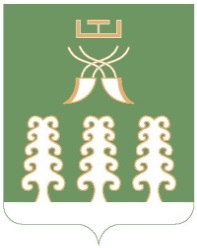 Республика БашкортостанАдминистрация  сельского поселенияПисаревский сельсоветмуниципального  районаШаранский район        452644  д. Писарево, ул. Школьная, 11тел. (34769)  2-34-16 email: pisarsss@yandex.ru